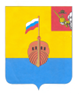 РЕВИЗИОННАЯ КОМИССИЯ ВЫТЕГОРСКОГО МУНИЦИПАЛЬНОГО РАЙОНА162900, Вологодская область, г. Вытегра, пр. Ленина, д.68тел. (81746) 2-22-03 факс (81746) ______,       e-mail: revkom@vytegra-adm.ruЗАКЛЮЧЕНИЕна проект постановления администрации сельского поселения Андомское 10.03.2020 г.                                                                                           г. Вытегра          Заключение Ревизионной комиссии Вытегорского муниципального района на проект постановления администрации сельского поселения Андомское «О внесении изменений в Постановление от 25.12.2017 № 21 «Об утверждении Муниципальной программы «Развитие культуры сельского поселения Андомское на 2018 -2020 годы» подготовлено в соответствии с требованиями Бюджетного кодекса Российской Федерации, Положения о Ревизионной комиссии Вытегорского муниципального района.         Проектом постановления администрации сельского поселения Андомское внесены изменения в части финансового обеспечения программы в паспорт программы и в разделы 3 и 4 программы.         При анализе проекта установлено, что объемы финансирования в паспорте программы, в разделах 3 и 4 программы, установленные на 2019 и 2020 годы, не соответствуют объемам, утвержденным решениями о бюджете:- объем финансирования, установленный на 2019 год, не соответствует объему, утвержденному решением Совета сельского поселения Андомское от 21.12.2018 г. № 110 «О бюджете сельского поселения Андомское на 2019 год и плановый период 2020 и 2021 годов» (с изменениями). Решением Совета сельского поселения Андомское от 13.12.2019 года № 156 «О внесении изменений в решение Совета сельского поселения Андомское от 21.12.2018 №110» объем финансирования на реализацию программы на 2019 год утвержден в сумме 3962,6 тыс. рублей. Сумма расхождения составила 195,2 тыс. рублей.  - объем финансирования, установленный на 2020 год, не соответствует объему, утвержденному решением Совета сельского поселения Андомское от 13.12.2019 г. № 168 «О бюджете сельского поселения Андомское на 2020 год и плановый период 2021 и 2022 годов» (с изменениями). Решением Совета сельского поселения Андомское от 13.02.2020 года № 175 «О внесении изменений в решение Совета сельского поселения Андомское от 13.12.2019 №168» объем финансирования на реализацию программы на 2019 год утвержден в сумме 4832,7 тыс. рублей. Сумма расхождения составила 403,2 тыс. рублей.  В результате общий объем финансирования программы на 2018 – 2020 годы составит 12286,0 тыс. рублей.  Сумма расхождения составила 511,6 тыс. рублей.          Ревизионная комиссия рекомендует: - привести в соответствие объемы финансового обеспечения на 2019 и 2020 годы с решениями о бюджете;  - внести изменения в наименование мероприятий программы, указанные в разделе 3 (Перечисление субсидии на выполнение муниципального задания). В дальнейшем привести к единообразию наименование мероприятий в разделах программы.         Выводы и предложения.       Представленный проект постановления администрации сельского поселения Андомское «О внесении изменений в Постановление от 25.12.2017 № 21 «Об утверждении Муниципальной программы «Развитие культуры сельского поселения Андомское на 2018 -2020 годы» соответствует требованиям Федерального закона № 131-ФЗ от 06.10.2003 «Об общих принципах организации местного самоуправления в Российской Федерации», но не в полной мере соответствует требованиям Бюджетного кодекса Российской Федерации.        Ревизионная комиссия Вытегорского муниципального района рекомендует проект постановления администрации сельского поселения Андомское «О внесении изменений в Постановление № 21 от 25.12.2017 «Об утверждении Муниципальной программы «Развитие культуры сельского поселения Андомское на 2018 -2020 годы»» отклонить.    Аудитор Ревизионной комиссии                                                                                        О.Е. Нестерова